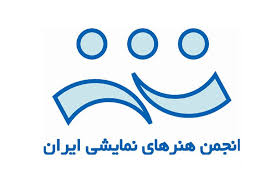 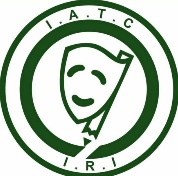 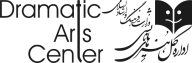 توجه:1- لطفا «فرم درخواست» خود را حداکثر تا پایانِ وقت اداری «سه شنبه 11 خرداد ماه» همراه با یک «عکس از متقاضی» و فیش پرداختی شهریه به نشانی تهران-خیابان استاد نجات الهی – کوچه ارشد – واحد چهار دفتر کانون ملی منتقدان تئاتر ایران تحویل بدهید؛2- به علت ظرفیتِ محدودِ کارگاه ها، شرکت کنندگان نهایی بر اساس سوابق و ارایه یک نقد مکتوب و انتشار یافته‌شان و با مشورت «هیات مدیره کانون ملی منتقدان تئاتر ایران» انتخاب خواهند شد؛ 4- چنانچه متقاضیانِ حضور در دوره دوم بر زبان انگلیسی تسلط کافی داشته باشند، این دوره در خارج از ایران برگزار خواهد شد؛5- حضور در کارگاه، مستلزم ارایه فیش پرداخت شهریه در موعد مقرر خواهد بود.فرم درخواست شرکت در کارگاه آموزشی بین المللی نقد تئاترفرم درخواست شرکت در کارگاه آموزشی بین المللی نقد تئاترسن:نام و نام خانوادگی:تلفن همراه:ایمیل: تحصیلات:رشته تحصیلی :سابقه فعالیت در حوزه نقد تئاتر:سابقه فعالیت در حوزه نقد تئاتر: زمینۀ فعالیت در تئاتر (بازیگر، کارگردان، منتقد، پژوهشگر...): زمینۀ فعالیت در تئاتر (بازیگر، کارگردان، منتقد، پژوهشگر...):خلاصه فعالیت‌های هنری متقاضی : خلاصه فعالیت‌های هنری متقاضی : 